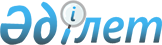 Бөкей ордасы аудандық мәслихатының "Бөкей ордасы ауданының 2010-2012 жылдарға араналған бюджеті туралы" 2009 жылғы 22 желтоқсандағы № 19-2 шешіміне өзгерістер мен толықтырулар енгізу туралы
					
			Күшін жойған
			
			
		
					Батыс Қазақстан облысы Бөкей ордасы аудандық мәслихатының 2010 жылғы 22 қазандағы № 24-1 шешімі. Батыс Қазақстан облысы Бөкей ордасы ауданы әділет басқармасында 2010 жылғы 5 қарашада № 7-4-111 тіркелді. Күші жойылды - Батыс Қазақстан облысы Бөкей ордасы аудандық мәслихатының 2012 жылғы 23 қаңтардағы № 1-4 шешімімен.
      Ескерту. Күші жойылды - Батыс Қазақстан облысы Бөкей ордасы аудандық мәслихатының 2012.01.23 № 1-4 Шешімімен
      Қазақстан Республикасының 2008 жылғы 4 желтоқсандағы № 95-ІV Бюджет кодексіне, Қазақстан Республикасының 2001 жылғы 23 қаңтардағы № 148 "Қазақстан Республикасындағы жергілікті мемлекеттік басқару және өзін-өзі басқару туралы" Заңына және Батыс Қазақстан облыстық мәслихатының 2010 жылғы 15 қазандағы № 25-1 "Батыс Қазақстан облыстық мәслихатының 2009 жылғы 14 желтоқсандағы 16-1 "2010-2012 жылдарға арналған облыстық бюджет туралы" шешіміне өзгерістер мен толықтырулар енгізу туралы" (нормативтік құқықтық актілерді мемлекеттік тіркеу тізілімінде № 3053 тіркелген) шешіміне сәйкес аудандық мәслихаттың кезектен тыс жиырма төртінші сессиясы ШЕШІМ ЕТЕДІ:
      1. Бөкей ордасы аудандық мәслихатының "Бөкей ордасы ауданының 2010-2012 жылдарға арналған аудандық бюджеті туралы" 2009 жылдың 22 желтоқсандағы № 19–2 шешіміне (Нормативтік құқықтық актілерді мемлекеттік тіркеу тізілімінде № 7-4-99 тіркелген, 2010 жылғы 26 қаңтар-1 ақпандағы, 2010 жылғы 2-8 ақпандағы, 2010 жылғы 9-15 ақпандағы, 2010 жылғы 16-22 ақпандағы "Орда жұлдызы" газетінің № 5, № 6, № 7, № 8-9 сандарында жарияланған) келесі өзгерістер мен толықтырулар енгізілсін:
      1) 1 тармақта:
      1) тармақшаның бірінші абзацындағы "1 776 620" деген сан "1 785 817" деген санмен ауыстырылсын;
      екінші абзацтағы "136 834" деген сан "142 724" деген санмен ауыстырылсын;
      үшінші абзацтағы "2 200" деген сан "2 320" деген санмен ауыстырылсын;
      төртінші абзацтағы "100" деген сан "90" деген санмен ауыстырылсын;
      бесінші абзацтағы "1 624 133" деген сан "1 627 330" деген санмен ауыстырылсын;
      2) тармақшадағы "1 788 248" деген сан "1 797 445" деген санмен ауыстырылсын;
      2) 8 тармақта:
      8-тармақтың бірінші абзацындағы "560 243" деген сан "563 440" деген санмен ауыстырылсын;
      екінші абзацтағы "110 602" деген сан "109 015" деген санмен ауыстырылсын;
      үшінші абзацтағы "5 541" деген сан "5 539" деген санмен ауыстырылсын;
      төртінші абзацтағы "4 097" деген сан "4 095" деген санмен ауыстырылсын;
      тоғызыншы абзацтағы "100 000" деген сан "104 605" деген санмен ауыстырылсын;
      он екінші абзацтағы "4 850" деген сан "4 761" деген санмен ауыстырылсын;
      он үшінші абзацтағы "451" деген сан "0" деген санмен ауыстырылсын;
      он төртінші абзацтағы "1 884" деген сан "2 606" деген санмен ауыстырылсын;
      3) аталып отырған шешімнің 1-қосымшасы осы шешімдегі 1-қосымшаға сәйкес жаңа редакцияда жазылсын.
      2. Осы шешім 2010 жылдың 1 қаңтарынан қолданысқа енгізіледі. 2010 жылға арналған Бөкей ордасы ауданының бюджеті
					© 2012. Қазақстан Республикасы Әділет министрлігінің «Қазақстан Республикасының Заңнама және құқықтық ақпарат институты» ШЖҚ РМК
				
      Сессия төрағасы

С. Таңатов

      Мәслихат хатшысы

Г. Бисекенова
Бөкей ордасы аудандық мәслихаттың
2010 жылғы 22 қазандағы
№ 24-1 шешіміне 1 қосымша
Санаты
Санаты
Санаты
Санаты
Санаты
Сомасы
Сыныбы
Сыныбы
Сыныбы
Сыныбы
Сомасы
Iшкi сыныбы
Iшкi сыныбы
Iшкi сыныбы
Сомасы
Ерекшелігі
Ерекшелігі
Сомасы
Атауы
Сомасы
І. Кірістер
 1 785 817
І. Кірістер
145 134
1
0
0
0
Салықтық түсімдер
142 724
1
1
0
0
Табыс салығы
60 207
1
1
2
1
Төлем көзінен ұсталатын жеке табыс салығы
53 757
1
1
2
2
Кәсіпкерлік қызметпен айналысатын жеке тұлғалардан алынатын жеке табыс салығы
6 300
1
1
2
3
Қызметін біржолғы талон бойынша жүзеге асыратын жеке тұлғалардан алынатын жеке табыс салығы
150
1
3
1
0
Әлеуметтік салық
58 345
1
4
0
0
Меншікке салынатын салықтар
16 458
1
4
1
1
Заңды тұлғалардың және жеке кәсіпкерлердің мүлкіне салынатын салық 
15 808
1
4
1
2
Жеке тұлғалардың мүлкіне салынатын салық
650
1
4
3
0
Жер салығы
919
1
4
4
0
Көлік құралдарына салынатын салық
4 255
1
4
4
1
Заңды тұлғалардың көлік құралдарына салынатын салық 
421
1
4
4
2
Жеке тұлғалардың көлік құралдарына салынатын салық
3 834
1
4
5
0
Бірыңғай жер салығы
1 100
1
5
0
0
Тауарларға, жұмыстарға және қызметтерге салынатын ішкі салықтар
1 170
1
5
2
0
Акциздер
225
1
5
3
0
Табиғи және басқа ресурстары пайдаланғаны үшін түсетін түсімдер
535
1
5
3
4
Ормандағы пайдаланғаны үшін төлем
0
1
5
4
0
Кәсіпкерлік және кәсіби қызметті жүргізгені үшін алынатын алымдар 
410
1
8
0
0
Заңдық мәнді іс-әрекеттерді жасағаны және (немесе) құжаттар берген үшін оған уәкілеттігі бар мемлекеттік органдар немесе лауазымды адамдар алынатын міндетті төлемдер 
270
2
0
0
0
Салықтық емес түсімдер
2 320
2
1
5
4
Коммуналдық меншіктегі мүлікті жалдаудан түсетін кірістер
200
2
4
1
5
Жергілікті мемлекеттік органдар салатын әкімшілік айыппұлдар, өсімпұлдар, санкциялар
1 945
2
6
1
9
Жергілікті бюджеттен түсетін салықтық емес басқа да түсімдер
175
3
0
0
0
Негізгі капиталды сатудан түсетін түсімдер
90
3
3
0
0
Жерді және материалдық емес активтерді сату 
90
3
3
1
1
Жер участкелерін сатудан түсетін түсімдер
90
4
0
0
0
Трансферттер түсімі
1 627 330
4
2
2
0
Облыстық бюджеттен түсетін трансферттер
1 627 330
4
2
2
1
Ағымдағы нысаналы трансферттер
275 201
4
2
2
2
Нысаналы даму трансферттері
288 239
4
2
2
3
Субвенциялар
1 063 890
7
0
0
0
Қарыздар түсімі
13 353
7
1
0
0
Мемлекеттік ішкі қарыздар
13 353
7
1
2
0
Қарыз алу келісім-шарттары
13 353
7
1
2
3
Ауданның (облыстық маңызы бар қаланың) жергілікті атқарушы органы алатын қарыздар
13 353
Функционалдық топ
Функционалдық топ
Функционалдық топ
Функционалдық топ
Функционалдық топ
Функционалдық топ
Сомасы
Кіші функция
Кіші функция
Кіші функция
Кіші функция
Кіші функция
Сомасы
Бюджет бағдарлама әкімшісі
Бюджет бағдарлама әкімшісі
Бюджет бағдарлама әкімшісі
Бюджет бағдарлама әкімшісі
Сомасы
Бағдарлама
Бағдарлама
Бағдарлама
Сомасы
Кіші бағдарлама
Кіші бағдарлама
Сомасы
Атауы
Сомасы
ІІ. ШЫҒЫНДАР
 1 797 445
001
000
000
000
000
Жалпы сипаттағы мемлекеттік қызметтер 
117 486
001
000
000
000
Мемлекеттік басқарудың жалпы функцияларын орындайтын өкілді, атқарушы және басқа органдар
103 710
112
000
000
Аудан (облыстық маңызы бар қала) мәслихатының аппараты
9 160
001
000
Аудан (облыстық маңызы бар қала) мәслихатының қызметін қамтамасыз ету жөніндегі қызметтер
9 160
122
000
000
Аудан (облыстық маңызы бар қала) әкімінің аппараты
32 624
001
000
Аудан (облыстық маңызы бар қала) әкімінің қызметін қамтамасыз ету жөніндегі қызметтер
32 494
004
000
Мемлекеттік органдарды материалдық-техникалық жарақтандыру
130
123
000
000
Қаладағы аудан, аудандық маңызы бар қала, кент, ауыл (село), ауылдық (селолық) округ әкімінің аппараты
61 926
001
000
Қаладағы аудан, аудандық маңызы бар қаланың, кент, ауыл (село), ауылдық (селолық) округ әкімінің қызметін қамтамасыз ету жөніндегі қызметтер
59 241
023
000
Мемлекеттік органдарды материалдық-техникалық жарақтандыру
2 685
002
000
000
000
Қаржылық қызмет
9 051
452
000
000
Ауданның (облыстық маңызы бар қаланың) қаржы бөлімі
9 051
001
000
Аудандық бюджетті орындау және коммуналдық меншікті (областық манызы бар қала) саласындағы мемлекеттік саясатты іске асыру жөніндегі қызметтер
8 801
003
000
Салық салу мақсатында мүлікті бағалауды жүргізу
250
005
000
000
000
Жоспарлау және статистикалық қызмет
4 725
453
000
000
Ауданның (облыстық маңызы бар қаланың) экономика және бюджеттік жоспарлау бөлімі
4 725
001
000
Экономикалық саясатты, мемлекеттік жоспарлау жүйесін қалыптастыру және дамыту және ауданды (областық манызы бар қаланы) бақару саласындағы мемлекеттік саясатты іске асыру жөніндегі қызметтер
4 725
002
000
000
000
000
Қорғаныс
3 137
001
000
000
000
Әскери мұқтаждар
2 382
122
000
000
Аудан (облыстық маңызы бар қала) әкімінің аппараты
2 382
005
000
Жалпыға бірдей әскери міндетті атқару шеңберіндегі іс-шаралар
2 382
002
000
000
000
Төтенше жағдайлар жөнiндегi жұмыстарды ұйымдастыру
755
122
000
000
Аудан (облыстық маңызы бар қала) әкімінің аппараты
755
007
000
Аудандық (қалалық) ауқымдағы дала өрттерінің, сондай-ақ мемлекеттік өртке қарсы қызмет органдары құрылмаған елдi мекендерде өрттердің алдын алу және оларды сөндіру жөніндегі іс-шаралар
755
004
000
000
000
000
Білім беру
852 992
001
000
000
000
Мектептерге дейінгі тәрбие және оқыту
49 454
464
000
000
Ауданның (облыстық манызы бар қаланың) білім бөлімі
49 454
009
000
Мектепке дейінгі тәрбие ұйымдарынің қызметін қамтамасыз ету
49 454
002
000
000
000
Бастауыш, негізгі орта және жалпы орта білім беру
783 669
464
000
000
Ауданның (облыстық манызы бар қаланың) білім бөлімі
783 669
003
000
Жалпы білім беру
721 491
006
000
Балалар мен жеткіншектерге қосымша білім беру
62 178
009
000
000
000
Бiлiм беру саласындағы өзге де қызметтер
19 869
464
000
000
Ауданның (облыстық манызы бар қаланың) білім бөлімі
19 869
001
000
Жергіліктті деңгейде білім беру саласындағы мемлекеттік саясатты іске асыру жөніндегі қызметтер
7 989
005
000
Ауданның (областык маңызы бар қаланың) мемлекеттік білім беру мекемелер үшін оқулықтар мен оқу-әдiстемелiк кешендерді сатып алу және жеткізу
11 575
007
000
Аудандық (қалалалық) ауқымдағы мектеп олимпиадаларын және мектептен тыс іс-шараларды өткiзу
305
467
Ауданның (облыстық маңызы бар қаланың) құрылыс бөлімі
0
037
Білім беру объектілерін салу және реконструкциялау
0
011
Республикалық бюджеттен берілетін трансферттер есебiнен
0
005
000
000
000
000
Денсаулық сақтау
236
009
000
000
000
Денсаулық сақтау саласындағы өзге де қызметтер
236
123
000
000
Қаладағы аудан, аудандық маңызы бар қала, кент, ауыл (село), ауылдық (селолық) округ әкімінің аппараты
236
002
000
Ерекше жағдайларда сырқаты ауыр адамдарды дәрігерлік көмек көрсететін ең жақын денсаулық сақтау ұйымына жеткізуді ұйымдастыру
236
006
000
000
000
000
Әлеуметтік көмек және әлеуметтік қамсыздандыру
145 242
002
000
000
000
Әлеуметтік көмек
129 166
123
000
000
Қаладағы аудан, аудандық маңызы бар қала, кент, ауыл (село), ауылдық (селолық) округ әкімінің аппараты
8 274
003
000
Мұқтаж азаматтарға үйінде әлеуметтік көмек көрсету 
8 274
015
Жергілікті бюджет қаражаты есебінен
8 274
451
000
000
Ауданның (облыстық манызы бар қаланың) жұмыспен қамту және әлеуметтік бағдарламалар бөлімі
120 892
002
000
Еңбекпен қамту бағдарламасы
41 360
100
Қоғамдық жұмыстар
18 076
101
Жұмыссыздарды кәсіптік даярлау және қайта даярлау
2 074
102
Халықты жұмыспен қамту саласында азаматтарды әлеуметтік қорғау жөніндегі қосымша шаралар
2 610
103
Республикалық бюджеттен ағымдағы нысаналы трансферттер есебінен әлеуметтік жұмыс орындар және жастар тәжірибесі бағдарламасын кеңейту
18 600
005
000
Мемлекеттік атаулы әлеуметтік көмек
13 211
011
Республикалық бюджеттен берілетін трансферттер есебінен 
2 100
015
Жергілікті бюджет қаражаты есебінен
11 111
006
000
Түрғын үй көмегі
5 152
007
000
Жергілікті өкілетті органдардың шешімі бойынша мұқтаж азаматтардың жекелеген топтарына әлеуметтік көмек
19 159
010
000
Үйден тәрбиеленіп оқытылатын мүгедек балаларды материалдық қамтамасыз ету
725
014
000
Мұқтаж азаматтарға үйде әлеуметтік көмек көрсету
770
015
Жергілікті бюджет қаражаты есебінен
770
016
000
18 жасқа дейінгі балаларға мемлекеттік жәрдемақылар
34 231
011
Республикалық бюджеттен берілетін трансферттер есебінен 
7 000
015
Жергілікті бюджет қаражаты есебінен
27 231
017
000
Мүгедектерді оңалту жеке бағдарламасына сәйкес, мұқтаж мүгедектерді міндетті гигиеналық құралдармен қамтамасыз етуге, және ымдау тілі мамандарының, жеке көмекшілердің қызмет көрсету
1 522
06
2
451
019
Ұлы Отан соғысындағы Жеңістің 65 жылдығына орай Ұлы Отан соғысының қатысушылары мен мүгедектеріне Тәуелсіз Мемлекеттер Достастығы елдері бойынша, Қазақстан Республикасының аумағы бойынша жол жүруін, сондай-ақ оларға және олармен бірге жүретін адамдарға Мәскеу, Астана қалаларында мерекелік іс-шараларға қатысуы үшін тамақтануына, тұруына, жол жүруіне арналған шығыстарын төлеуді қамтамасыз ету
0
011
Республикалық бюджеттен берілетін трансферттер есебiнен
0
06
2
451
020
Ұлы Отан соғысындағы Жеңістің 65 жылдығына орай Ұлы Отан соғысының қатысушылары мен мүгедектеріне, сондай-ақ оларға теңестірілген, оның ішінде майдандағы армия құрамына кірмеген, 1941 жылғы 22 маусымнан бастап 1945 жылғы 3 қыркүйек аралығындағы кезеңде әскери бөлімшелерде, мекемелерде, әскери-оқу орындарында әскери қызметтен өткен, запасқа босатылған (отставка), "1941-1945 жж. Ұлы Отан соғысында Германияны жеңгенi үшiн" медалімен немесе "Жапонияны жеңгені үшін" медалімен марапатталған әскери қызметшілерге, Ұлы Отан соғысы жылдарында тылда кемінде алты ай жұмыс істеген (қызметте болған) адамдарға біржолғы материалдық көмек төлеу
4 762
011
Республикалық бюджеттен берілетін трансферттер есебiнен
4 762
009
000
000
000
Әлеуметтік көмек және әлеуметтік қамтамасыз ету салаларындағы өзге де қызметтер 
16 076
451
000
000
Ауданның (облыстық манызы бар қаланың) жұмыспен қамту және әлеуметтік бағдарламалар бөлімі
16 076
001
000
Жергілікті деңгейде облыстың жұмыспен қамтуды қамтамасыз ету және үшін әлеуметтік бағдарламаларды іске асыру саласындағы мемлекеттік саясатты іске асыру жөніндегі қызметтер 
12 172
022
000
Мемлекеттік органдарды материалдық-техникалық жарақтандыру
2 535
011
000
Жәрдемақыларды және басқа да әлеуметтік төлемдерді есептеу, төлеу мен жеткізу бойынша қызметтерге ақы төлеу
1 369
007
000
000
000
000
Тұрғын үй-коммуналдық шаруашылық
77 733
001
000
000
000
Тұрғын үй шаруашылық
31 694
458
000
000
Ауданның (облыстық маңызы бар қаланың) тұрғын үй-коммуналдық шаруашылығы, жолаушылар көлігі және автомобиль жолдары бөлімі
2 600
004
000
Азматтардың жекелген санаттарын тұрғын үймен қамтамасыз ету
2 600
015
Жергілікті бюджет қаражаты есебінен
2 600
467
000
000
Ауданның (облыстық маңызы бар қаланың) құрылыс бөлімі
29 094
003
000
Мемлекеттік коммуналдық тұрғын үй қорының тұрғын үй құрылысы және (немесе) сатып алу
19 192
011
Республикалық бюджеттен берілетін трансферттер есебiнен
19 192
004
Инженерлік коммуникациялық инфрақұрылымды дамыту, жайластыру және (немесе) сатып алу
9 902
011
Республикалық бюджеттен берілетін трансферттер есебiнен
9 902
002
000
000
000
Коммуналдық шаруашылық
6 540
458
000
000
Ауданның (облыстық манызы бар қаланың) тұрғын үй-коммуналдық шаруашылығы, жолаушылар көлігі және автомобиль жолдары бөлімі
2 000
012
000
Сумен жабдықтау және су бөлу жүйесінің қызмет етуі 
2 000
015
Жергілікті бюджет қаражаты есебінен
2 000
467
000
000
Ауданның (облыстық манызы бар қаланың) құрылыс бөлімі
4 540
005
000
Коммуналдық шаруашылық объектілерін дамыту
4 540
015
Жергілікті бюджет қаражаты есебінен
4 540
006
000
Сумен жабдықтау жүйесін дамыту
0
011
Республикалық бюджеттен берілетін трансферттер есебiнен
0
003
000
000
000
Елді-мекендерді көркейту
39 499
123
000
000
Қаладағы аудан, аудандық маңызы бар қала, кент, ауыл (село), ауылдық (селолық) округ әкімінің аппараты
39 499
008
000
Елді мекендерде көшелерді жарықтандыру
10 431
009
000
Елді мекендердің санитариясын қамтамасыз ету
2 445
011
000
Елді мекендерді абаттандыру мен көгалдандыру
26 623
008
000
000
000
000
Мәдениет, спорт, туризм және ақпараттық кенестік
150 197
001
000
000
000
Мәдениет саласындағы қызмет
91 522
455
000
000
Ауданның (облыстық манызы бар қаланың) мәдениет және тілдерді дамыту бөлімі
91 522
003
000
Мәдени-демалыс жұмысын қолдау
85 522
009
000
Тарихи-мәдени мұра ескерткіштерін сақтауды және оларға қол жетімділікті қамтамасыз ету
6 000
002
000
000
000
Спорт
3 748
465
000
000
Ауданның (облыстық маңызы бар қаланың) Дене шынықтыру және спорт бөлімі
3 748
006
000
Аудандық (облыстық маңызы бар қалалық) денгейде спортық жарыстар өткізу
1 145
007
000
Әртүрлi спорт түрлерi бойынша аудан (облыстық маңызы бар қала) құрама командаларының мүшелерiн дайындау және олардың облыстық спорт жарыстарына қатысуы
2 603
003
000
000
000
Ақпараттық кеністік
39 735
455
000
000
Ауданның (облыстық манызы бар қаланың) мәдениет және тілдерді дамыту бөлімі
33 285
006
000
Аудандық (қалалық) кітапханалардың жұмыс істеуі
33 285
456
000
000
Ауданның (облыстық манызы бар қаланың) ішкі саясат бөлімі
6 450
002
000
Газеттер мен журналдар арқылы мемлекеттік ақпараттық саясат жүргізу жөніндегі қызметтер
6450
009
000
000
000
Мәдениет, спорт, туризм және ақпараттық кенестікті ұйымдастыру жөніндегі өзге де қызметтер
15 192
455
000
000
Ауданның (облыстық манызы бар қаланың) мәдениет және тілдерді дамыту бөлімі
5 867
001
000
Жергілікті деңгейде тілдерді және мәдениетті дамыту саласындағы мемлекеттік саясатты іске асыру жөніндегі қызметтер
5 867
456
000
000
Ауданның (облыстық манызы бар қаланың) ішкі саясат бөлімі
6 520
001
000
Жергілікті деңгейде аппарат, мемлекеттілікті нығайту және азаматтардың әлеуметтік сенімділігін қалыптастыруда мемлекеттік саясатты іске асыру жөніндегі қызметтер
4 430
007
000
Мемлекеттік органдарды материалдық-техникалық жарақтандыру
90
003
000
Жастар саясаты саласындағы өңірлік бағдарламаларды іске асыру
2 000
465
000
000
Ауданның (облыстық маңызы бар қаланың) Дене шынықтыру және спорт бөлімі
2 805
001
000
Жергілікті деңгейде мәдениет және тілдерді дамыту саласындағы мемлекеттік саясатты іске асыру жөніндегі қызметтер
2 805
010
000
000
000
000
Ауыл, су, орман, балық шаруашылығы, ерекше қорғалатын табиғи аумақтар, қоршаған ортаны және жануарлар дүниесін қорғау, жер қатынастары
169 783
001
000
000
000
Ауыл шаруашылығы
10 881
453
000
000
Ауданның (облыстық маңызы бар қаланың) экономика және бюджеттік жоспарлау бөлімі
2 606
099
000
Республикалық бюджеттен берілетін нысаналы трансферттер есебінен ауылдық елді мекендер саласының мамандарын әлеуметтік қолдау шараларын іске асыру
2 606
462
000
000
Ауданның (облыстық манызы бар қаланың) ауыл шаруашылық бөлімі
5 141
001
000
Жергілікте деңгейде ауыл шаруашылығы саласындағы мемлекеттік саясатты іске асыру жөніндегі қызметтер 
5 141
473
000
000
Ауданның (облыстық маңызы бар қаланың) ветеринария бөлімі
3 134
001
000
Жергілікті деңгейде ветеринария саласындағы мемлекеттік саясатты іске асыру жөніндегі қызметтер
2 944
004
000
Мемлекеттік органдарды материалдық-техникалық жарақтандыру
190
009
000
Жануарлардың эпизоотиялық аурулары бойынша ветеринариялық іс-шараларды жүргізу
0
002
000
000
000
Су шаруашылығы
104 605
467
000
000
Ауданның (облыстық маңызы бар қаланың) құрылыс бөлімі
104 605
012
000
Сумен жабдықтау жүйесін дамыту
104 605
011
Республикалық бюджеттен берілетін трансферттер есебiнен
104 605
006
000
000
000
Жер қатынастары
5 579
463
000
000
Ауданның (облыстық манызы бар қаланың) жер қатынастары бөлімі
5 579
001
000
Аудан (областық манызы бар қала) аумағында жер қатынастарын реттеу саласындағы мемлекеттік саясатты іске асыру жөніндегі қызметтер
5 179
005
000
Ақпараттық жүйелер құру
400
009
000
000
000
Ауыл, су, орман, балық шаруашылығы және қоршаған ортаны қорғау мен жер қатынастары саласындағы өзге де қызметтер
48 718
455
000
000
Ауданның (облыстық маңызы бар қаланың) мәдениет және тілдерді дамыту бөлімі
24 928
008
000
Өңірлік жұмыспен қамту және кадрларды қайта даярлау стратегиясын іске асыру шеңберінде ауылдарда (селоларда), ауылдық (селолық) округтерде әлеуметтік жобаларды қаржыландыру
24 928
027
Республикалық бюджеттен берілетін трансферттер есебiнен
6 720
028
Облыстық бюджеттен берілетін трансферттер есебінен
18 208
473
000
000
Ауданның (облыстық маңызы бар қаланың) ветеринария бөлімі
23 790
011
000
Эпизоотияға қарсы іс-шаралар жүргізу
23 790
011
000
000
000
000
Өнеркәсіп, сәулет, қала құрылысы және құрылыс қызметі
8 520
002
000
000
000
Сәулет, қала құрылысы және құрылыс қызметі
8 520
467
000
000
Ауданның (облыстық манызы бар қаланың) құрылыс бөлімі
4 828
001
000
Жергілікті деңгейде құрылыс саласындағы мемлекеттік саясатты іске асыру жөніндегі қызметтер
4 828
468
000
000
Ауданның (облыстық манызы бар қаланың) сәулет және қала құрылысы бөлімі
3 692
001
000
Жергілікті деңгейде сәулет және қала құрылысы саласындағы мемлекеттік саясатты іске асыру жөніндегі қызметтер
3 692
012
000
000
000
000
Көлiк және коммуникация
6 276
002
000
000
000
Автомобиль көлiгi
6 276
123
000
000
Қаладағы аудан, аудандық маңызы бар қала, кент, ауыл (село), ауылдық (селолық) округ әкімінің аппараты
706
013
000
Аудандық маңызы бар қалаларда, кенттерде, ауылдарда (селоларда), ауылдық (селолық) округтерде автомобиль жолдарының жұмыс істеуін қамтамасыз ету
706
015
Жергілікті бюджет қаражаты есебінен
706
458
000
000
Ауданның (облыстық маңызы бар қаланың) тұрғын үй-коммуналдық шаруашылығы, жолаушылар көлігі және автомобиль жолдары бөлімі
5 570
023
000
Автомобиль жолдарының жұмыс істеуін қамтамасыз ету
5 570
015
Жергілікті бюджет қаражаты есебінен
5 570
013
000
000
000
000
Басқалар
193 398
003
000
000
000
Кәсiпкерлiк қызметтi қолдау және бәсекелестікті қорғау
3 526
469
000
000
Ауданның (облыстық манызы бар қаланың) кәсіпкерлік бөлімі
3 526
001
000
Жергілікті деңгейде кәсіпкерлік пен өнеркәсіпті дамыту саласындағы мемлекеттік саясатты іске асыру жөніндегі қызметтер
3 526
009
000
000
000
Басқалар
189 872
452
000
000
Ауданның (облыстық манызы бар қаланың) қаржы бөлімі
175 600
012
000
Ауданның (облыстық маңызы бар қаланың) жергілікті атқарушы органының резерві 
900
100
Ауданның (облыстық маңызы бар қаланың) аумағындағы табиғи және техногендік сипаттағы төтенше жағдайларды жоюға арналған ауданның (облыстық маңызы бар қаланың) жергілікті атқарушы органының төтенше резерві 
0
101
Шұғыл шығындарға арналған ауданның (облыстық маңызы бар қаланың) жергілікті атқарушы органының резерві
900
102
Соттардың шешiмдерi бойынша мiндеттемелердi орындауға арналған ауданның (облыстық маңызы бар қаланың) жергілікті атқарушы органының резерві
0
014
000
Заңды тұлғалардың жарғылық капиталын қалыптастыру немесе ұлғайту
174 700
458
000
000
Ауданның (облыстық манызы бар қаланың) тұрғын үй-коммуналдық шаруашылығы, жолаушылар көлігі және автомобиль жолдары бөлімі
14 272
001
000
Жергілікті деңгейде тұрғын үй-коммуналдық шаруашылығы, жолаушылар көлігі және автомобиль жолдары саласындағы мемлекеттік саясатты іске асыру жөніндегі қызметтер
14 272
015
000
000
000
000
Трансферттер
72 049
001
000
000
000
Трансферттер
72 049
452
000
000
Ауданның (облыстық маңызы бар қаланың) қаржы бөлімі
72 049
006
000
Нысаналы пайдаланылмаған (толық пайдаланылмаған) трансферттерді қайтару
1 997
020
Бюджет саласындағы еңбекақы төлеу қорының өзгеруіне байланысты жоғары тұрған бюджеттерге берлетін ағымдағы нысаналы трансферттер
70 052
016
000
000
000
000
Қарыздарды өтеу
396
001
000
000
000
Қарыздарды өтеу
396
452
000
000
Ауданның (облыстық маңызы бар қаланың) қаржы бөлімі
396
008
000
Жергілікті атқарушы органның жоғары тұрған бюджет алдындағы борышын өтеу
396
III. Таза бюджеттік кредиттеу
13 353
Бюджеттік кредиттер
13 353
010
000
000
000
000
Ауыл, су, орман, балық шаруашылығы, ерекше қорғалатын табиғи аумақтар, қоршаған ортаны және жануарлар дүниесін қорғау, жер қатынастары
13 353
001
000
000
000
Ауыл шаруашылығы
13 353
453
000
000
Ауданның (облыстық маңызы бар қаланың) экономика және бюджеттік жоспарлау бөлімі
13 353
006
000
Ауылдық елді мекендердің әлеуметтік саласының мамандарын әлеуметтік қолдау шараларын іске асыру үшін бюджеттік кредиттер
13 353
Бюджеттік кредиттерді өтеу
0
IV. Қаржы активтермен операциялар бойынша сальдо
0
Қаржы активтерін сатып алу
0
Санаты
Санаты
Санаты
Санаты
Санаты
Санаты
Сыныбы
Сыныбы
Сыныбы
Сыныбы
Сыныбы
Ішкі сыныбы
Ішкі сыныбы
Ішкі сыныбы
Ішкі сыныбы
Ерекшілігі
Ерекшілігі
Ерекшілігі
Атауы
V. Бюджет тапшылығы (профициті)
 -24 981
VI. Бюджет тапшылығын қаржыландыру (профицитін пайдалану) 
24 981
Қарыздар түсімі
0
Қарыздарды өтеу
0
Бюджет қаражатының пайдаланылатын қалдықтары
24 981